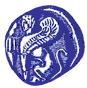 ΠΑΝΕΠΙΣΤΗΜΙΟ  ΑΙΓΑΙΟΥΔΙΑΤΜΗΜΑΤΙΚΟ ΠΡΟΓΡΑΜΜΑ ΜΕΤΑΠΤΥΧΙΑΚΩΝ ΣΠΟΥΔΩΝ«ΣΤΡΑΤΗΓΙΚΗ ΔΙΟΙΚΗΣΗ ΤΟΥΡΙΣΤΙΚΩΝ ΠΡΟΟΡΙΣΜΩΝ ΚΑΙ ΕΠΙΧΕΙΡΗΣΕΩΝ ΦΙΛΟΞΕΝΙΑΣ» ΠΡΟΣΚΛΗΣΗ ΕΚΔΗΛΩΣΗΣ ΕΝΔΙΑΦΕΡΟΝΤΟΣ ΓΙΑ ΤΗΝ ΕΠΙΛΟΓΗ ΜΕΤΑΠΤΥΧΙΑΚΩΝ ΦΟΙΤΗΤΩΝ ΚΑΙ ΦΟΙΤΗΤΡΙΩΝΤΟ ΑΚΑΔΗΜΑΪΚΟ ΕΤΟΣ  2018 – 2019Χίος, 23.07.2018          Α.Π.: 1653Το Τμήμα Διοίκησης Επιχειρήσεων σε συνεργασία με τα Τμήματα Γεωγραφίας, Περιβάλλοντος, και Οικονομικής και Διοίκησης Τουρισμού επανιδρύει και λειτουργεί από το ακαδημαϊκό έτος 2018 – 19, Διατμηματικό Πρόγραμμα Μεταπτυχιακών Σπουδών με τίτλο «ΣΤΡΑΤΗΓΙΚΗ ΔΙΟΙΚΗΣΗ ΤΟΥΡΙΣΤΙΚΩΝ ΠΡΟΟΡΙΣΜΩΝ ΚΑΙ ΕΠΙΧΕΙΡΗΣΕΩΝ ΦΙΛΟΞΕΝΙΑΣ»  (ΦΕΚ επανίδρυσης 2884/19.07.2018), το οποίο οδηγεί σε Δίπλωμα Μεταπτυχιακών Σπουδών (ΔΜΣ) στον Τουρισμό και ειδικότερα στην Στρατηγική Διοίκηση Τουριστικών Προορισμών και Επιχειρήσεων Φιλοξενίας, στις εξής ειδικεύσεις:Στρατηγική Τουριστικής ΑνάπτυξηςΔιοίκηση ΦιλοξενίαςΑντικείμενο και στόχοι του ΔΠΜΣ είναι η βασική εκπαίδευση και η συστηματική κατάρτιση των φοιτητών πάνω σε διάφορα ζητήματα σχετικά με τον τουρισμό και ειδικότερα με τη στρατηγική της τουριστικής ανάπτυξης και τη διοίκηση των μονάδων φιλοξενίας.Για την απόκτηση του ΔΜΣ απαιτείται η επιτυχής ολοκλήρωση μαθημάτων του ΔΠΜΣ και η επιτυχής εκπόνηση της διπλωματικής εργασίας.Το Πρόγραμμα είναι πλήρους φοίτησης και η χρονική διάρκεια για την απονομή του (ΔΜΣ) είναι 3 διδακτικά εξάμηνα. Η διδασκαλία των μαθημάτων γίνεται δια ζώσης και με μέσα εξ αποστάσεως εκπαίδευσης (άρθρο 30, παρ. 3 του Ν. 4485/2017) και ενδέχεται η πραγματοποίηση έρευνας πεδίου διάρκειας μίας εβδομάδας.Κατά το ακαδημαϊκό έτος 2018 – 19, θα εισαχθούν στο ΔΠΜΣ «ΣΤΡΑΤΗΓΙΚΗ ΔΙΟΙΚΗΣΗ ΤΟΥΡΙΣΤΙΚΩΝ ΠΡΟΟΡΙΣΜΩΝ ΚΑΙ ΕΠΙΧΕΙΡΗΣΕΩΝ ΦΙΛΟΞΕΝΙΑΣ» κατ’ ανώτατο όριο 40 μεταπτυχιακοί/ες φοιτητές/τριες.  Ελάχιστες τυπικές προϋποθέσεις για εισαγωγή στο ΔΠΜΣ, σύμφωνα με το άρθρο 34 του Ν. 4485/17 είναι πτυχίο/δίπλωμα, α’ κύκλου σπουδών και η επαρκής γνώση μιας τουλάχιστον γλώσσας πέραν της γλώσσας διεξαγωγής του ΔΠΜΣ.Στο ΔΠΜΣ γίνονται δεκτοί/ες, μετά από συνέντευξη και συνεκτίμηση των τυπικών και ουσιαστικών τους προσόντων, κάτοχοι τίτλου του πρώτου κύκλου σπουδών Α.Ε.Ι (Πανεπιστημίων και Τ.Ε.Ι.) της ημεδαπής ή ομοταγών ιδρυμάτων της αλλοδαπής. Πτυχιούχοι από τα Ανώτατα Στρατιωτικά Εκπαιδευτικά Ιδρύματα (Α.Σ.Ε.Ι.) της χώρας, ήτοι οι απόφοιτοι από τη Στρατιωτική Σχολή Ευελπίδων, από τη Σχολή Ναυτικών Δοκίμων και από τη Σχολή Ικάρων (άρθρο 88, Ν. 3883/2010 ΦΕΚ 167/24.09.2010, τ. Α’). Πτυχιούχοι από τη Σχολή Αξιωματικών της Ελληνικής Αστυνομίας (άρθρο 38, Ν. 4249/2014 (ΦΕΚ 73 Α’). Επίσης, γίνονται δεκτοί/ες επί πτυχίω φοιτητές/τριες των Ιδρυμάτων της ημεδαπής υπό την προϋπόθεση ότι θα έχουν ολοκληρώσει τις υποχρεώσεις τους και θα έχουν προσκομίσει σχετική βεβαίωση και μετά τη λήξη της προθεσμίας υποβολής των δικαιολογητικών, οπωσδήποτε όμως μέχρι την ημερομηνία εγγραφής τους στο ΔΠΜΣ.Για την παρακολούθηση του ΔΠΜΣ προβλέπεται η καταβολή τελών φοίτησης, ύψους 3.000€, κατανεμημένα σε δόσεις, σε προκαθορισμένες ημερομηνίες, εγκαίρως γνωστοποιημένες. Σε περίπτωση οριστικής διακοπής φοίτησης ή διαγραφής για οποιαδήποτε λόγο, τα ήδη καταβληθέντα τέλη φοίτησης δεν επιστρέφονται.Στους μεταπτυχιακούς/ες φοιτητές/τριες παρέχεται αριθμός υποτροφιών, δυνατότητα δωρεάν σίτισης και στέγασης σύμφωνα με τα προβλεπόμενα στο Νόμο και στους Κανονισμούς – Αποφάσεις του Ιδρύματος.Σύμφωνα με τον Ν. 4485/17 απαλλάσσονται από τα τέλη φοίτησης, όπου αυτά προβλέπονται, οι φοιτητές/τριες του ΔΠΜΣ των οποίων το εισόδημα (ατομικό ή οικογενειακό) δεν υπερβαίνει το μεν ατομικό το εκατό τοις εκατό (100%), το δε οικογενειακό το εβδομήντα τοις εκατό (70%) του εθνικού διάμεσου διαθέσιμου ισοδύναμου εισοδήματος, σύμφωνα με τα πλέον πρόσφατα κάθε φορά δημοσιευμένα στοιχεία της Ελληνικής Στατιστικής Αρχής. Η απαλλαγή αυτή παρέχεται για τη συμμετοχή σε ένα μόνο ΔΠΜΣ.Σε κάθε περίπτωση, οι απαλλασσόμενοι/ες φοιτητές/τριες δεν θα πρέπει να ξεπερνούν το ποσοστό του τριάντα τοις εκατό (30%) του συνολικού αριθμού των φοιτητών/τριών που εισάγονται στο ΔΠΜΣ. Αν οι δικαιούχοι υπερβαίνουν το ανωτέρω ποσοστό, επιλέγονται με σειρά κατάταξης ξεκινώντας από αυτούς/ές που έχουν το μικρότερο εισόδημα. Για την εφαρμογή της παρούσας παραγράφου λαμβάνονται υπόψη από την Επιτροπή που συγκροτείται δυνάμει της περίπτωσης δ’ της παραγράφου 3 του άρθρου 31 του Ν. 4485/17 τα εισοδήματα του τελευταίου φορολογικού έτους, για το οποίο κατά τον χρόνο της επιλογής στο ΔΠΜΣ έχει ολοκληρωθεί η εκκαθάριση φόρου, σύμφωνα με όσα ορίζονται στον Κώδικα Φορολογίας Εισοδήματος. Η αίτηση απαλλαγής τελών φοίτησης υποβάλλεται από τον/την ενδιαφερόμενο/η στο Τμήμα ύστερα από την ολοκλήρωση της διαδικασίας επιλογής των φοιτητών/τριών στο ΔΠΜΣ. Η οικονομική κατάσταση υποψηφίου/ας σε καμία περίπτωση δεν αποτελεί λόγο μη επιλογής σε ΔΠΜΣ.Όσοι/ες λαμβάνουν υποτροφία από άλλη πηγή, δεν δικαιούνται απαλλαγή.Η επιλογή των εισακτέων πραγματοποιείται με βάση τα ακόλουθα κριτήρια: Βαθμός πτυχίου /διπλώματος σε ποσοστό 30% Αναλυτική Βαθμολογία στα προπτυχιακά μαθήματα, που είναι σχετικά με το γνωστ. αντικείμενο του  ΔΠΜΣ. (μέσος όρος βαθμολογίας) 5%Επίδοση στην Διπλωματική Εργασία, όπου αυτή προβλέπεται στον πρώτο κύκλο σπουδών σε ποσοστό 5%Πιστοποιημένη γνώση της ξένης γλώσσας -αγγλικής γλώσσας-, ως απαραίτητη προϋπόθεση επιπέδου Β2 σε ποσοστό 10%(Το επίπεδο γλωσσομάθειας της ξένης γλώσσας αποδεικνύεται με τους εξής τρόπους: Κρατικό Πιστοποιητικό του Ν. 2740/1999, όπως αντικαταστάθηκε με την παρ. 19 του άρθρου 13 του Ν. 3149/2003, Πτυχίο Ξένης Γλώσσας και Φιλολογίας ή Πτυχίο Ξένων Γλωσσών Μετάφρασης και Διερμηνείας της ημεδαπής ή αντίστοιχο και ισότιμο σχολών της αλλοδαπής, Πτυχίο, προπτυχιακό ή μεταπτυχιακό δίπλωμα ή διδακτορικό δίπλωμα οποιουδήποτε αναγνωρισμένου ιδρύματος τριτοβάθμιας εκπαίδευσης της αλλοδαπής,Απολυτήριο τίτλο ισότιμο των ελληνικών σχολείων Δευτεροβάθμιας Εκπαίδευσης, εφόσον έχουν αποκτηθεί μετά από κανονική φοίτηση τουλάχιστον έξι ετών στην αλλοδαπή. Η άδεια επάρκειας διδασκαλίας ξένης γλώσσας δεν αποδεικνύει τη γνώση ξένης γλώσσας (Π.Δ. 347/2003). Οι υποψήφιοι που είναι κάτοχοι της σχετικής άδειας πρέπει να προσκομίσουν επικυρωμένο αντίγραφο και ακριβή μετάφραση του τίτλου σπουδών βάσει του οποίου εκδόθηκε η άδεια επάρκειας διδασκαλίας ξένης γλώσσας).Ερευνητική ή επαγγελματική δραστηριότητα σχετική με το αντικείμενο του ΔΠΜΣ, σε ποσοστό 10% Δημοσιεύσεις και συγγραφική δραστηριότητα σε ποσοστό 5%  Συστατικές επιστολές σε ποσοστό 5% Προφορική συνέντευξη σε ποσοστό 30% Οι υποψήφιοι/ες που πληρούν τις τυπικές προϋποθέσεις θα κληθούν στη συνέχεια σε συνεντεύξεις που θα πραγματοποιηθούν στην έδρα του Τμήματος, (παρέχεται η δυνατότητα η συνέντευξη να πραγματοποιηθεί με τη χρήση νέων τεχνολογιών), σε χρονικό διάστημα που θα γνωστοποιηθεί στους/στις υποψηφίους/ες και θα αναρτηθεί στην Ιστοσελίδα του Τμήματος.Οι ενδιαφερόμενοι/ες πρέπει να υποβάλουν την υποψηφιότητα τους μέσω του ηλεκτρονικού συστήματος «ΝΑΥΤΙΛΟΣ» του Πανεπιστημίου Αιγαίου στη διεύθυνση: https://nautilus.aegean.gr/μέχρι τις 20 Σεπτεμβρίου 2018 και ώρα 23.59, αφού ακολουθήσουν προσεκτικά τις οδηγίες που περιέχονται στο εγχειρίδιο χρήσης: https://nautilus.aegean.gr/applicant_manual.pdf.Οι υποψήφιοι/ες καλούνται να υποβάλουν εμπρόθεσμα τα παρακάτω δικαιολογητικά ηλεκτρονικά (ενδεικτικά και πάντα λαμβανομένων υπόψη των νομικών προβλέψεων): Αίτηση υποβολής υποψηφιότηταςΒιογραφικό σημείωμα Φωτοτυπία πτυχίου/διπλώματος ή Βεβαίωση Περάτωσης Σπουδών Πιστοποιητικό Αναλυτικής Βαθμολογίας (με ακριβή Μ.Ο.)Δημοσιεύσεις σε περιοδικά με κριτές, εάν υπάρχουνΑποδεικτικά επαγγελματικής ή ερευνητικής δραστηριότητας, εάν υπάρχουν Φωτοτυπία δύο όψεων της αστυνομικής ταυτότητας Δύο συστατικές επιστολές Πιστοποιητικό γλωσσομάθειας αγγλικής γλώσσας επιπέδου Β2Οι φοιτητές/τριες από ιδρύματα της αλλοδαπής πρέπει να προσκομίσουν πιστοποιητικό αναγνώρισης από τον ΔΟΑΤΑΠ, σύμφωνα με το άρ. 34, παρ. 7 του Ν. 4485/17.Τα αποτελέσματα επιλογής των Υποψηφίων θα αναρτηθούν στην Ιστοσελίδα του Τμήματος.Παρακαλούνται οι ενδιαφερόμενες/οι προκειμένου να ενημερωθούν για τη δομή, τους κανόνες λειτουργίας του ΔΠΜΣ και για κάθε θέμα που αφορά τον τρόπο και τη διαδικασία επιλογής τους κ.λπ. να λάβουν γνώση του Κανονισμού Λειτουργίας του που είναι αναρτημένος στην ιστοσελίδα του Τμήματος.Για περισσότερες πληροφορίες, οι ενδιαφερόμενοι μπορούν να απευθύνονται στη Γραμματεία του Μεταπτυχιακού Προγράμματος (κ. Μ. Σταθάκου), τηλ. 22710 – 35322, φαξ 22710 – 35399, e – mail: MSctourism_gram@aegean.gr και mstath@aegean.gr και από τη σελίδα στο διαδίκτυο http://www.chios.aegean.gr/tourism/.                                     ΚαθηγητήςΝ. Κωνσταντόπουλος                                                                                             Πρόεδρος Τ.Δ.Ε.